            Obec Kájov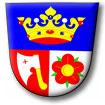                       Kájovská 100,  382 21 KájovZastupitelstvo obce Kájov Obecně závazná vyhláška obce Kájov č. 3/2022o stanovení koeficientu pro výpočet daně z nemovitých věcí     Zastupitelstvo obce Kájov se na svém zasedání dne 15. 9. 2022 usnesením 
č. IV/2022/41 usneslo vydat na základě § 11 odst. 3 písm. b) zákona č.338/1992 Sb., 
o dani z nemovitých věcí, ve znění pozdějších předpisů (dále jen „zákon o dani z nemovitých věcí“) a § 84 odst. 2 písm. h) zákona č. 128/2000 Sb., o obcích (obecní zřízení), ve znění pozdějších předpisů, tuto obecně závaznou vyhlášku: Čl. 1Zdanitelné stavby a zdanitelné jednotky     U zdanitelných staveb a zdanitelných jednotek uvedených v § 11 odst. 1 písm. b) až d) „zákona o dani z nemovitých věcí“ se stanovuje koeficient, kterým se násobí základní sazba daně, případně sazba daně zvýšená podle § 11 odst. 2 zákona o dani z nemovitých věcí, ve výši 1,5.Čl. 2Zrušující ustanoveníDnem nabytí účinnosti této vyhlášky se zrušuje obecně závazná vyhláška obce Kájov ze dne 17.12.1992 „k provádění zákona ČNR č. 338/1992 Sb., o dani z nemovitostí v obci Kájov a obecně závazná vyhláška obce Kájov ze dne 25. 1. 1994 „o stanovení koeficientů pro výpočet daně z nemovitostí“.  Čl. 3ÚčinnostTato obecně závazná vyhláška nabývá účinnosti dnem 1. 10. 2022.       ………………………                                                                              ……………………            Daniel Vejvoda	Bohumil Šíp             Místostarosta                                                                                         starosta 